О разработке проекта планировкисовмещенного с проектом межевания          В соответствии со статьями 45, 46 Градостроительного кодекса Российской Федерации:       	1.  Разработать проект планировки, совмещенный с проектом межевания для строительства объекта ОАО «Оренбургнефть» «Сбор нефти и газа со скважины № 1441 и система заводнения скважины № 1441 Красногвардейского месторождения» по землям муниципального образования Лабазинский сельсовет Курманаевского района Оренбургской области.     	 2.  Контроль за исполнением настоящего постановления оставляю за собой.     	 3. Настоящее постановление вступает в силу со дня опубликования в газете «Лабазинский вестник».Глава муниципального образования                                       В.А. ГражданкинРазослано: в дело, прокурору, ОАО «Оренбургнефть»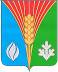  АдминистрацияМуниципального образованияЛабазинский сельсоветКурманаевского районаОренбургской области  ПОСТАНОВЛЕНИЕ06.07.2015 № 100-п